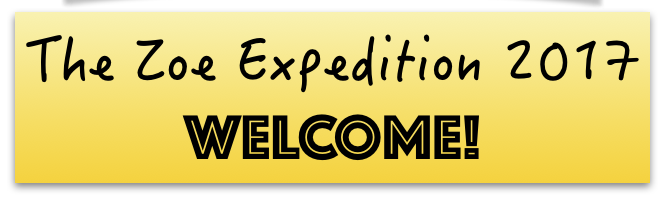 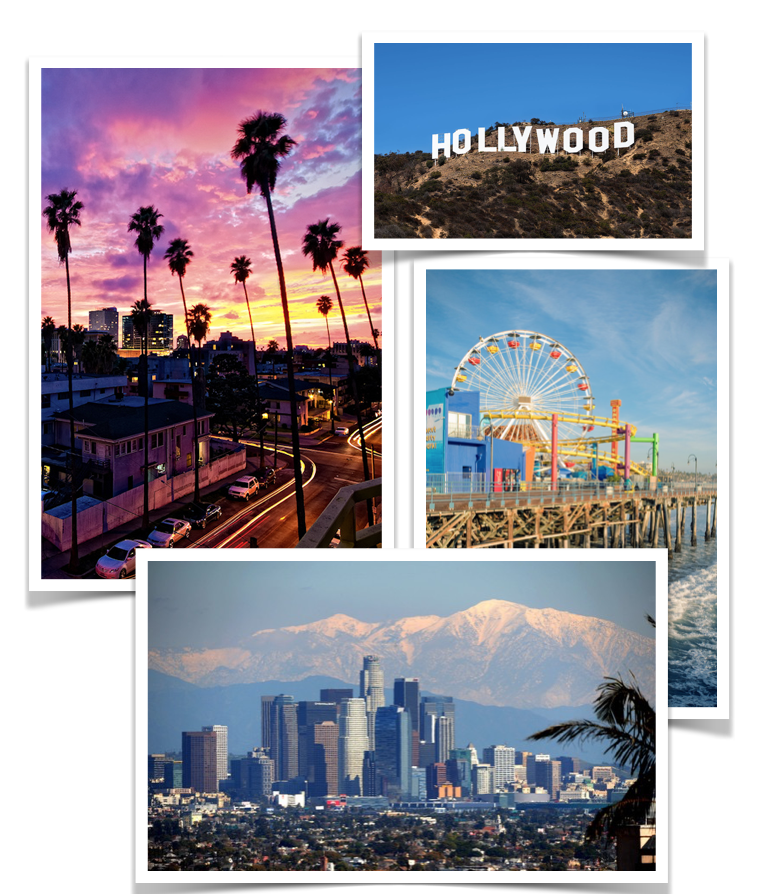 Augustine wrote that our identities are shaped and formed by what we love, more than by what we think and believe. “You have made me for Yourself,” he prayed in the Confessions, “and my soul is restless until it rests in You.” The idea of misplaced or displaced loves is the core insight of Augustine’s concept of spiritual formation and human identity. Anybody who remembers what it feels like to be twenty-something can relate. On this trip, we’ll be exploring ways in which the needs and desires of 23-29 year olds reflect the deepest longings of this generation’s spiritual heart (or, more accurately, its spiritual “gut”). Along the way, we’ll encounter reflections of the church, its blessings and its shortcomings. Even though we’ll only rarely meet with people working in traditional conceptions of “ministry,” we’ll brush against the boundaries of both Christian and post-Christendom spiritual life.Will the things we encounter be unanimously healthy? Certainly not. Will they be undeniably depraved? Again, no. We’re wading into murky waters, less the territory of books and offices and pulpits and more the territory of appetites and hormones and psyches and trauma and politics and money and beauty and oppression and freedom and…you get the picture. As Ms. Frizzle says, “Get messy! Make mistakes!”Hopefully, by the end of our Expedition, we’ll be able to piece together a vision of the ways in which we, as leaders of our spiritual communities, can help a new generation find and pursue its deepest yearnings in fresh and appealing ways. The Kingdom of God is at hand!  May God give us eyes to see and ears to hear it approaching.Wes Willison, for the young adult consultant team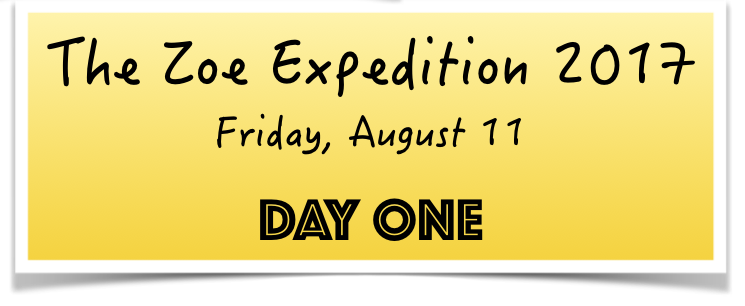 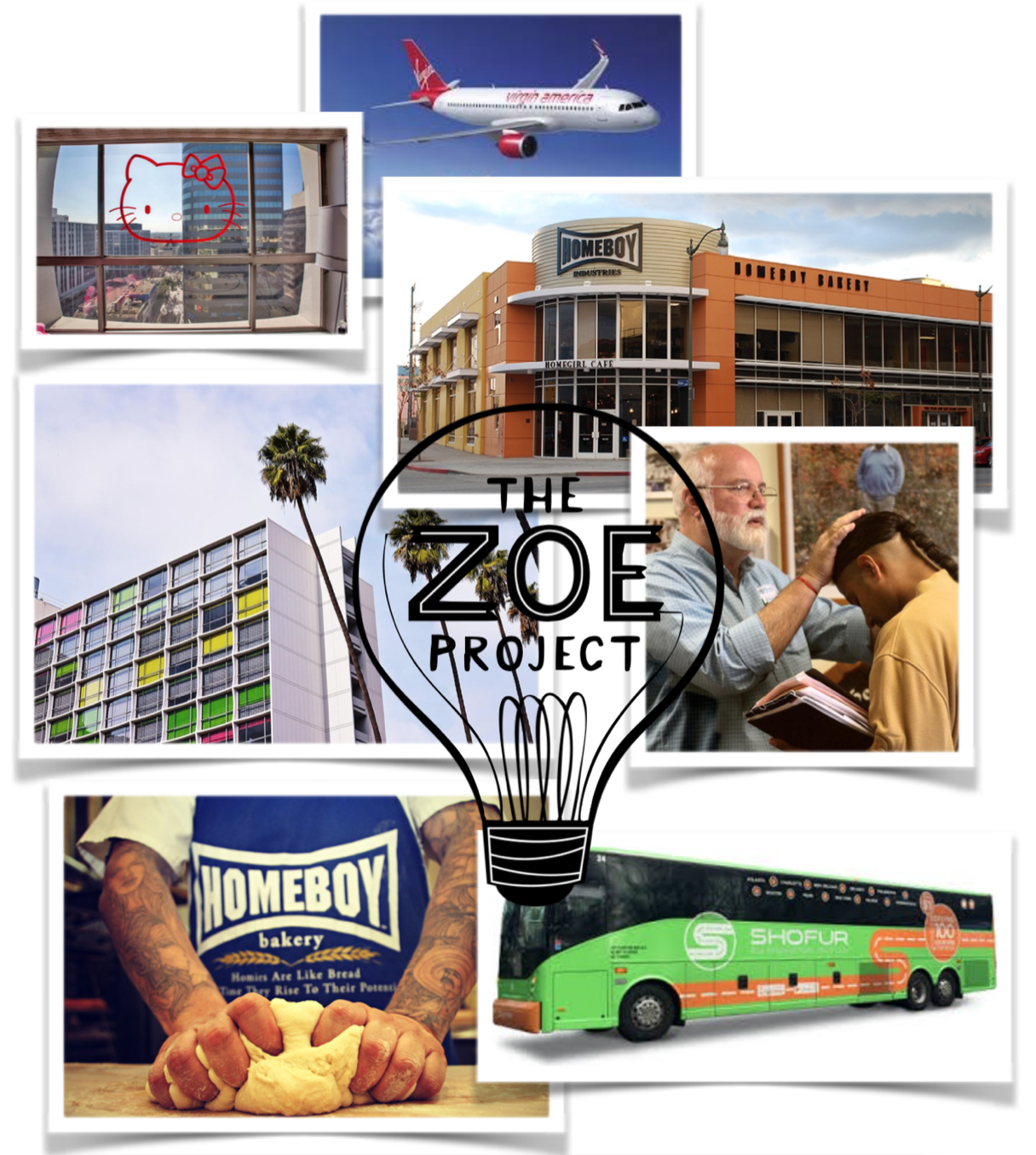 6:00 am (ish)  We’re off!  Meet Zoe Fellows from your region at your departure airport—and we’ll see you at LAX! Pack snacks—lunch is on your own, but we’ll have an early supper.12:15  Load luggage on buses 12:30  Buses depart LAX 2:00    Arrive at Home Boy Industries (Chinatown) for tour              www.homeboyindustries.org  [TO LINK]Jim Carrey at Homeboy Industries (Sept. 2017) https://www.youtube.com/watch?v=MzyaQ0H5D74Impact of Homeboy Industries (testimony) http://www.cnn.com/2013/08/23/us/gang-rehabilitation-program/index.htmlExcerpt from Fr. Gregory Boyle’s Tattoos on the Heart: http://www.npr.org/books/titles/138102432/tattoos-on-the-heart-the-power-of-boundless-compassion#excerpt4:00    Dinner, HomeGirl Cafe and conversation with Gabriel Lopez and Janet SotoFr. Gregory Boyle, who pioneered gang prevention measures by creating social enterprises that gave “home boys” (and girls) jobs, has criticized service because it creates distance between the helper and the helpee. He believes Christ taught compassion,which creates mutual delight instead. Do you agree? What’s the difference? Would anything change if your church focused on compassion instead of service?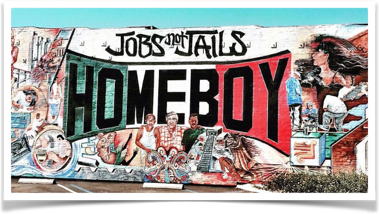 6:00   Depart for hotel6:30   Check in at The Line Hotel (Koreatown)                www.thelinehotel.com/los-angeles  [TO LINK]You may have noticed that this hotel is different from others you may have stayed at before. What first struck you? What expectations that you have of hotels have been subverted? Are those changes frustrating? Exciting? Welcome? Silly? What do these changes say about the way The Line sees hospitality?7:30 pm  Plenary 1 - OrientationMeet in the hotel ballroom room. Bring your reflection card, “What have you heard?” You’ll get your schedule and your breakfast bag for the tomorrow!8:45 pm  Vespers (Wes Willison, from the Zoe Young Adult Consultant team)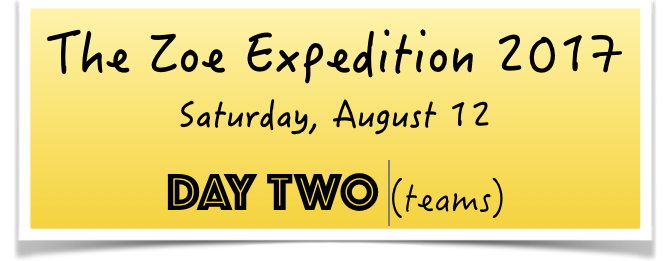 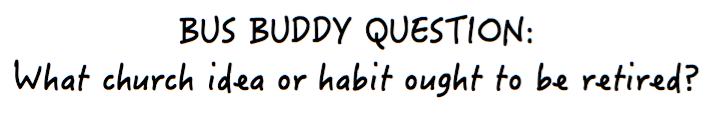 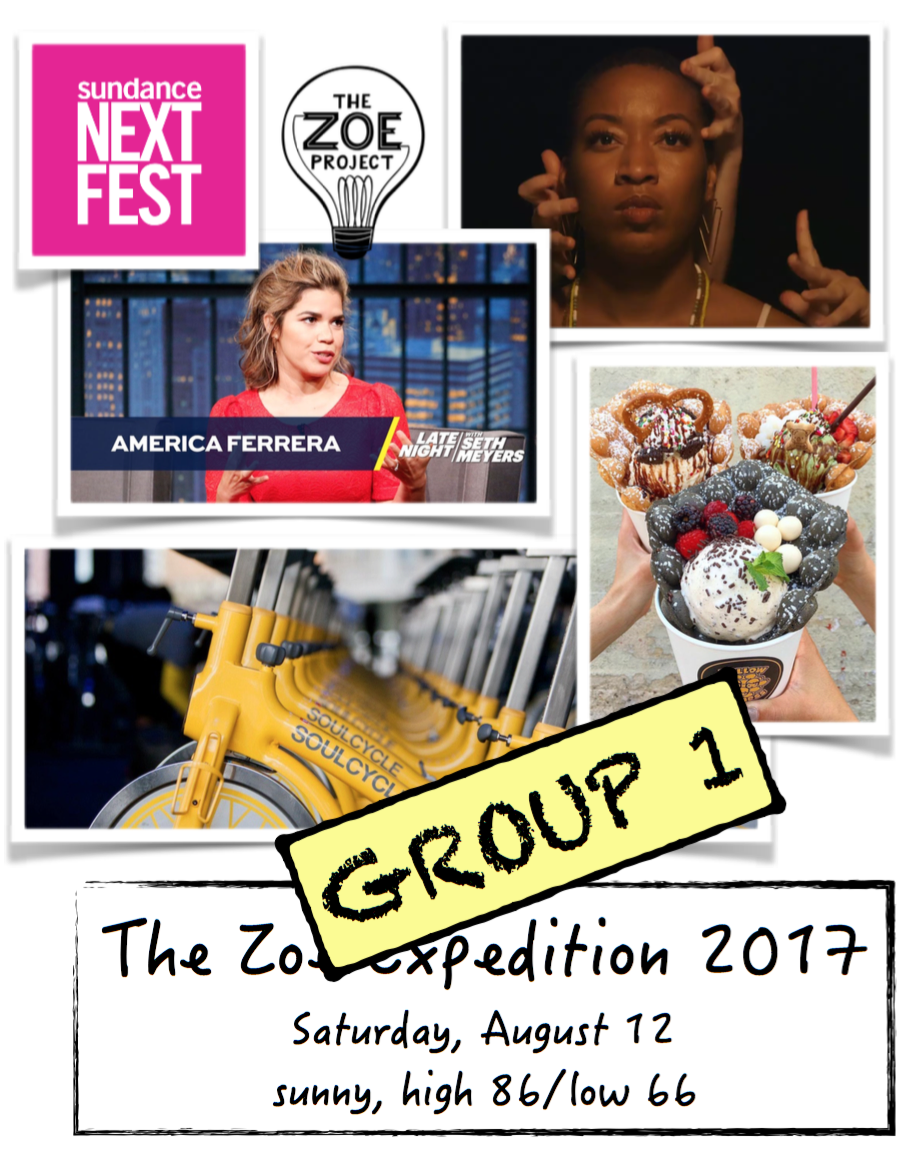 8:30 Matins - The Rev. Samantha Curley, executive director of On Level Ground		  http://www.onlevelground.org/  [TO LINK]Level Ground, the organization founded and led by Samantha Curley, seeks to crossboundaries of disagreement about faith, gender, and sexuality using the arts. Curley has found that film, dance, music, and storytelling of different forms enable dialogue where none was possible before. The media provide the means. The goal is gracious dialogue. Are there ways this model could be adapted for your context? What means might you use—or already do use—to bridge difficult differences? 9:00    PLENARY #2:  Mission Possible  (ballroom)10:45  Bus departs for DTLA11:00  Arrive at Sundance NextFest; find seats12:00  Preview “Gente-fied” and talk-back with America Ferrera                 http://www.sundance.org/festivals/nextfest/lineup/gente-fied [TO LINK]The Brookings Institution calls racial diversity the most defining and impactful characteristic of the millennial generation. It is with our current generation of young adults that the U.S. officially became a “majority minority” nation. In California, less than a third of young adults are white; more than 60% are “new minorities.” Is your church prepared to embrace the diversity that young adults inevitably bring to congregations? If racial diversity is the most defining and impactful characteristic of young adults, how would young adults experience your church’s demographic make-up?About the venue: https://theatre.acehotel.com/about/history/About America Ferrera’s organization “Harness”: http://www.cosmopolitan.com/politics/a9874118/america-ferrera-twitter-harness-activism/On millennials and diversity: https://www.brookings.edu/blog/the-avenue/2016/06/28/diversity-defines-the-millennial-generation/2:00  Explore NextDoor carnival  https://www.sundance.org/festivals/nextfest/next-door  [TO LINK]2:50  Bus departs3:30  Arrive at SoulCycle (Santa Monica) – check in, change clothes         https://www.soul-cycle.com  [TO LINK]Listen to your heartbeat right now. What is it saying to you? Are you energized? Scared? Frustrated? Exhilarated? Annoyed? Exhausted? How do these feelings overlap with what your heart says when you are in different gatherings at church – in worship, social settings, study? Also compare the sensory experience of SoulCycle and yoga with that of your Sunday church service. What commonalities are there, and what differences? What do those similarities and divergences say about what’s valued in these gatherings? What do they say about the kinds of people these activities attract—and form?“Is Your SoulCycle Class a  Cult?” http://www.lamag.com/wellbeing/burning-desire/On the “church” of SoulCycle: https://www.chicagoreader.com/chicago/soulcycle-religious-evangelical-christianity-spiritual-transcendent/Content?oid=219614754:00  SoulCycle class; quick shower and change afterward5:30  Bus departs for 626 Night Market for dinner on your own          http://www.626nightmarket.com/  [TO LINK]The 626 Night Market was inspired by post-sunset street markets typical in many East Asian cities. What about the market was unfamiliar to you? What did you learn about your sense of taste tonight? It’s easy to pass quick judgment based on sensory stimulation—what looks “tasty” and what looks “gross,” especially in a food-centric environment like the 626. (We also use “taste” to mean preference, or as code for “socially respectable.”)  Sometimes church activities shrouded in layers of scriptural and theological defense really boil down to matters of “taste.” Which ones? How do you know? Is there a young adult “taste” that the church should cultivate, or is that barking up the wrong tree?Origins: http://www.laweekly.com/restaurants/jonny-hwang-the-man-who-invented-626-night-market-2893921What to expect at the 626 Night Market? http://www.china.org.cn/world/Off_the_Wire/2017-07/03/content_41143493.htm8:30  Bus departs, returns to hotel9:15  Vespers (meet in your coach’s room)  Bring reflection card: “What assets did you see being leveraged…?”10:00  Optional coaches/pastors gathering with Kenda (place t.b.a.)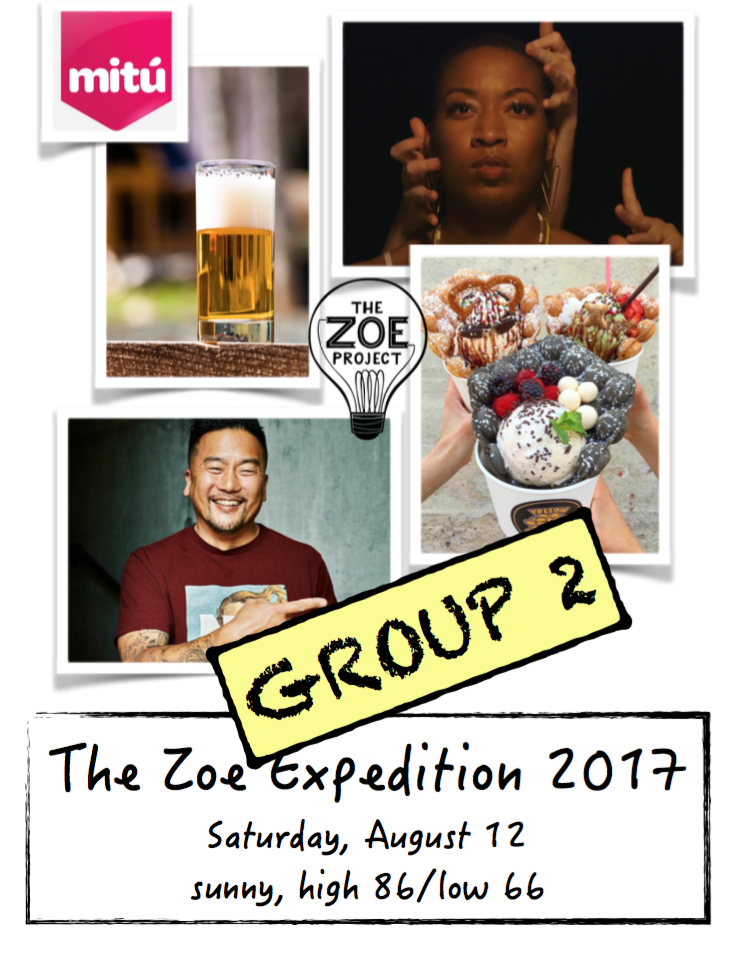 8:30 Matins - The Rev. Samantha Curley, executive director of On Level Ground                       http://www.onlevelground.org/  [TO LINK]Level Ground, the organization founded and led by Samantha Curley, seeks to cross boundaries of disagreement about faith, gender, and sexuality using the arts. Curley has found that film, dance, music, and storytelling of different forms enable dialogue where none was possible before. The media provide the means. The goal is gracious dialogue. Are there ways this model could be adapted for your context? What means might you use—or already do use—to bridge difficult differences? 9:00    PLENARY #2:  Mission Possible  (ballroom)10:45  Bus departs11:30  Arrive at Locol for lunch; conversation with Justin Terry             www.welocol.com/  [TO LINK]When you go out for lunch, what do you generally try to prioritize? Proximity? Cost? Menu? Ethics? What would lead young people to choose to eat at Locol— to be a part of your church community? Roy Choi has deliberately ordered his work to sit at the intersection of ethics and business. What do you think Roy would say his work is “for?” Did your experience of Locol easily map onto that vision? Where did things really click or really fall short?We Are Locol, https://www.youtube.com/watch?v=lomcdLpe4MsLA Times Restaurant of the Year Award, http://www.latimes.com/food/dailydish/la-fo-locol-restaurant-of-the-year-20170427-story.html12:30  Bus departs for the Monkish Brewing Co. – tour, tasting, conversation with Eric             Cornejo	www.monkishbrewing.com/  [TO LINK]Why do you drink beer (or not)? Is it the history? The taste? The smell? The buzz? Pure habit? Escape? How might those reasons compare to the attitudes you or your church may have around church? The folks in charge of Monkish Brewery have an extensive history in academia. Their journey through the university has led to a unique line of work, although a uniquely engaging and interesting one. Think about those in your own context who have made their way through academia: what might they have to offer the  wider church that is thus far untapped (pun intended)? What could your team do to create space for them to participate and lead in their unique capacities?Intuitive brewing, http://goodbeerhunting.com/blog/2016/8/9/brewing-by-feel-monkish-brewing-company-in-torrance-ca2:15  Bus departs for Mitu         https://wearemitu.com/  [TO LINK]Rumors of the collapse of mass media agents are plentiful and serious. Does Mitu seem to be falling prey to those same forces, or did you see something different? How does Mitu’s work and energy compare to that of your church? Describe what surprised you about Mitu. Was it their way of doing things? The subject matter they chose to focus on? Their economic model? Their leadership?Impact, https://www.forbes.com/sites/lorikozlowski/2014/06/27/mitu-a-youtube-network-changing-how-latino-content-creators-and-audiences-connect/#1a0b02fb76dd4:30  Bus departs for The Line5:30  Bus departs for 626 Night Market for dinner on your own          http://www.626nightmarket.com/  [TO LINK]The 626 Night Market was inspired by post-sunset street markets typical in many East Asian cities. What about the market was unfamiliar to you? What did you learn about your sense of taste tonight? It’s easy to pass quick judgment based on sensory stimulation—what looks “tasty” and what looks “gross,” especially in a food-centric environment like the 626. (We also use “taste” to mean preference, or as code for “socially respectable.”)  Sometimes church activities shrouded in layers of scriptural and theological defense really boil down to matters of “taste.” Which ones? How do you know? Is there a young adult “taste” that the church should cultivate, or is that barking up the wrong tree?Origins: http://www.laweekly.com/restaurants/jonny-hwang-the-man-who-invented-626-night-market-2893921What to expect at the 626 Night Market? http://www.china.org.cn/world/Off_the_Wire/2017-07/03/content_41143493.htm8:30  Bus departs, returns to hotel9:15  Vespers (meet in your coach’s room)  Bring reflection card: “What assets did you see being leveraged…?”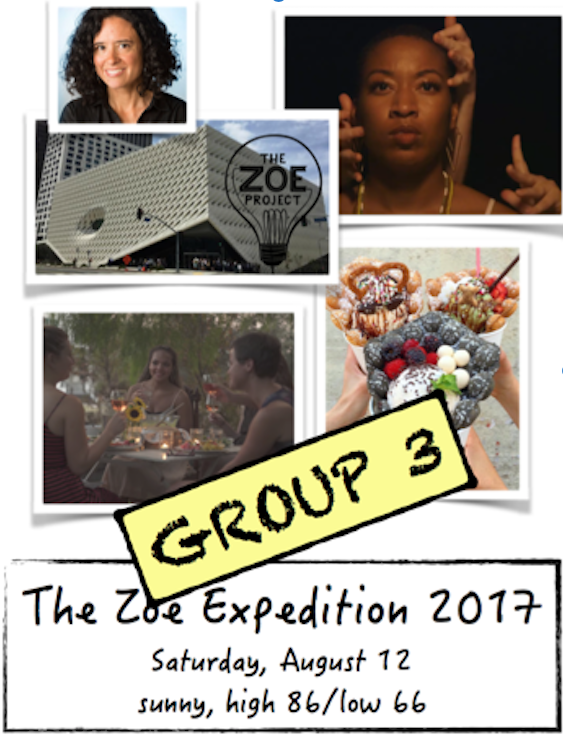 8:30 Matins - The Rev. Samantha Curley, executive director of On Level Ground		  http://www.onlevelground.org/  [TO LINK]Level Ground, the organization founded and led by Samantha Curley, seeks to cross boundaries of disagreement about faith, gender, and sexuality using the arts. Curley has found that film, dance, music, and storytelling of different forms enable dialogue where none was possible before. The media provide the means. The goal is gracious dialogue. Are there ways this model could be adapted for your context? What means might you use—or already do use—to bridge difficult differences? 9:00    PLENARY #2:  Mission Possible  (hotel ballroom)10:30  Bus departs for Arts District11:30 The Broad Museum/The Oracle Installation  https://www.thebroad.org/  [TO LINK]           with LA Times culture writer Carolina Miranda http://www.latimes.com/la-bio-carolina-a-miranda-staff.html  [TO LINK]The Broad opened 2 years ago, and the average visitor is age 32 (average for art museums in the U.S. is 46!) Art critic and LA Times culture writer Carolina Miranda will meet us to discuss both the exhibit and how museums in LA are creating meaning. Funded by philanthropist Eli Broad and designed by Diller Scofidio + Renfro, stars of the architecture world, the Broad attempts to reflect our contemporary worldview. Where do you see signs of this?  Much contemporary art invites conversation, yet can seem opaque about its message. How did you experience the art you saw? What evoked the strongest positive/negative reactions, and why? What did you observe about how and why art does or does not move your spirit?Oracle exhibit, https://www.thebroad.org/programs/summer-happenings-broad-oracle                        Millennial appeal, http://www.latimes.com/entertainment/arts/la-et-cm-the-broad-young-20160320-story.html                                                                                                                                                      1:30  Bus departs for The Dinner Party, meet with founder Lennon Flowers in her          homeThe Dinner Party hosts pot luck dinners in homes with 20- and 30-somethings who have experienced significant loss. They gather for “real talk” about loss, a subject difficult to bring up in most places. When I (Kenda) show The Dinner Party’s video to groups, they often mistake it for a house church. Why does it feel so sacred? Do young adults feel safe having difficult conversations in your congregation?Explanation of The Dinner Party, #RealTalk, https://www.youtube.com/watch?v=4xgGfMSTCbg3:00  Bus departs for As We Dwell, with tour/conversation with founder Sarah Jung            https://www.aswedwell.com/  [TO LINK]Many people think co-working addresses the isolation accompanying the gig economy, where people cobble together a variety of free-lance jobs, but lack a workspace with colleagues. Emerging from her own story of transformation, As We Dwell founder Sarah Jung set out to transform this isolation among artists into a real community. Is co-working the future of work? Is it a good model for building relationships? Is it a sustainable form of ministry?  On Sarah Jung, http://voyagela.com/interview/meet-sarah-jung-faithful-artisans-downtown-los-angeles-arts-district/4:30 Bus departs for The Line5:30  Bus departs for 626 Night Market for dinner on your own          http://www.626nightmarket.com/  [TO LINK]The 626 Night Market was inspired by post-sunset street markets typical in many East Asian cities. What about the market was unfamiliar to you? What did you learn about your sense of taste tonight? It’s easy to pass quick judgment based on sensory stimulation—what looks “tasty” and what looks “gross,” especially in a food-centric environment like the 626. (We also use “taste” to mean preference, or as code for “socially respectable.”)  Sometimes church activities shrouded in layers of scriptural and theological defense really boil down to matters of “taste.” Which ones? How do you know? Is there a young adult “taste” that the church should cultivate, or is that barking up the wrong tree?Origins: http://www.laweekly.com/restaurants/jonny-hwang-the-man-who-invented-626-night-market-2893921What to expect at the 626 Night Market? http://www.china.org.cn/world/Off_the_Wire/2017-07/03/content_41143493.htm8:30  Bus departs, returns to hotel9:15  Vespers (meet in your coach’s room)  Bring reflection card: “What assets did you see being leveraged…?”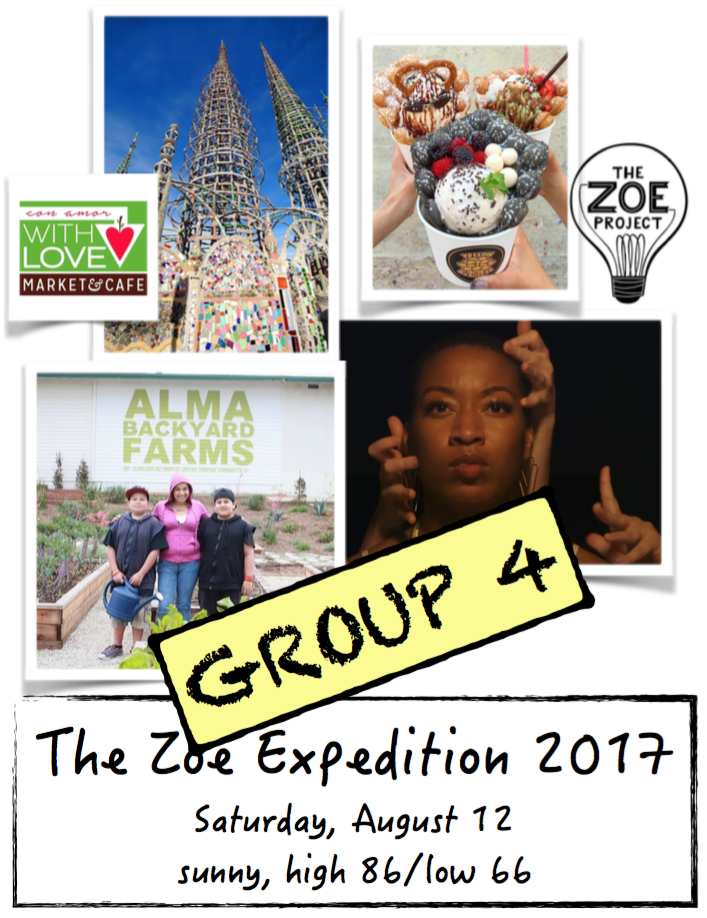 8:30 Matins - The Rev. Samantha Curley, executive director of On Level Ground	              http://www.onlevelground.org/  [TO LINK]On Level Ground, the organization founded and led by Samantha Curley, seeks to cross boundaries of disagreement about faith, gender, and sexuality using the arts. Curley has found that film, dance, music, and storytelling of different forms enable dialogue where none was possible before. The media provide the means. Could this model be adapted for your context? What means might you use (or already use) to bridge difficult differences? 9:00    PLENARY #2:  Mission Possible  (hotel ballroom)10:30  Bus departs for With Love LA for cafe drink, tour with founder Andrew            McDowell, and community clean-up project (they will provide lunch-to-go)	http://www.withlovela.com/   [TO LINK]When you make food decisions, what do you prioritize? Is it proximity? Convenience? Cost? Options and menu? Ethics? What do you think are the drivers that compel people living in food deserts to make their decisions? Consider parallels with young adults within your church community: What priorities compel them to participate? What un-acknowledged barriers might keep them from doing so? Food entrepreneurs like Andrew McDowell are part of a movement in multiple sectors that seeks more than financial profit. So what would you say people at WithLove work “for”? In what ways do you think they are accomplishing their goals, and how might they be falling short?About With Love, http://www.laweekly.com/restaurants/a-new-healthy-market-invests-in-pico-union-with-fresh-produce-681554612:00  Bus departs for Watts Tower Art Center and sculpture gardens           https://www.wattstowers.org/   [TO LINK]Given the struggles of the Watts community, it might seem like an odd place to harbor a vibrant art community—but in fact, art provides an alternative “language” for addressing injustice and despair. If we are made in God’s own image, then we too are “makers” who long to create things that express our experience. How are young adults “makers” in your community? Are they expected to they help construct sacred meaning in your church, or mostly just consume it?clip from documentary, “I Build a Tower,” (8 mins)  http://www.imdb.com/videoplayer/vi1736507929Reading Rainbow (1995) segment on Watts Towers (9 mins) https://www.wattstowers.org/films“Once Upon a Time in Chavez Ravine,” (5 mins) https://www.youtube.com/watch?v=SZuoFTcTGco (made by Watts Tower Artist-in-Residence Erick Rivera)1:30    Bus departs for Alma Backyard Farm with founder Richard Garcia	https://www.almabackyardfarms.com/  [TO LINK]In literature and film, there is a commonly used device called a “McGuffin,” an object that advances the plot but is in the end just a symbol for what the protagonist actually wants (e.g., destroying the One Ring in The Lord of the Rings, finding the lost ark in Indiana Jones, rescuing Princess Leia in Star Wars). At Alma, could farming be considered a McGuffin? Is this actual, hands-on cultivation the thing that merits ultimate attention? What do you see being grown at Alma? And how would you describe what is being grown in your church?  What types of people is Alma attempting to form? What kinds of characteristics and values are being emphasized in this context? Compare and contrast with the types of people and kinds of values your church is attempting to inculcate.Origins, http://angelusnews.com/articles/alma-backyard-farmsRichard Garcia, https://www.shinola.com/thejournal/videos/brand/rollupoursleeves-rich-garcia-alma-backyard-farms“What happens here is church,” http://bellarminenews.lmu.edu/richard-garcia-10-pastoral-ministry-on-the-urban-farm/4:30    Bus departs for The Line5:30  Bus departs for 626 Night Market for dinner on your own          http://www.626nightmarket.com/  [TO LINK]The 626 Night Market was inspired by post-sunset street markets typical in many East Asian cities. What about the market was unfamiliar to you? What did you learn about your sense of taste tonight? It’s easy to pass quick judgment based on sensory stimulation—what looks “tasty” and what looks “gross,” especially in a food-centric environment like the 626. (We also use “taste” to mean preference, or as code for “socially respectable.”)  Sometimes church activities shrouded in layers of scriptural and theological defense really boil down to matters of “taste.” Which ones? How do you know? Is there a young adult “taste” that the church should cultivate, or is that barking up the wrong tree?Origins: http://www.laweekly.com/restaurants/jonny-hwang-the-man-who-invented-626-night-market-2893921What to expect at the 626 Night Market? http://www.china.org.cn/world/Off_the_Wire/2017-07/03/content_41143493.htm8:30  Bus departs, returns to hotel9:15  Vespers (meet in your coach’s room)  Bring reflection card: “What assets did you see being leveraged…?”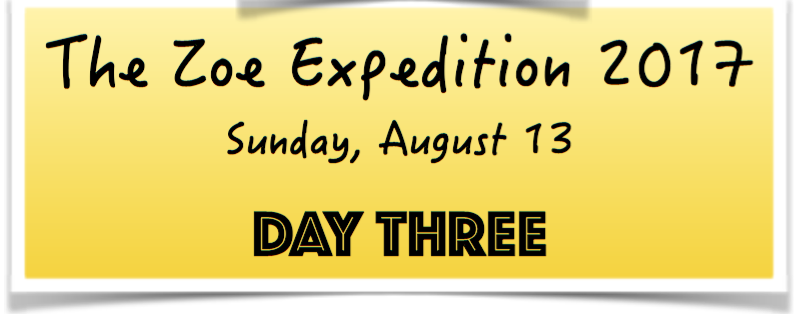 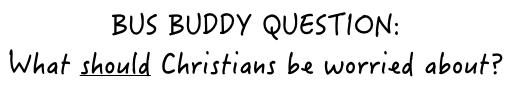 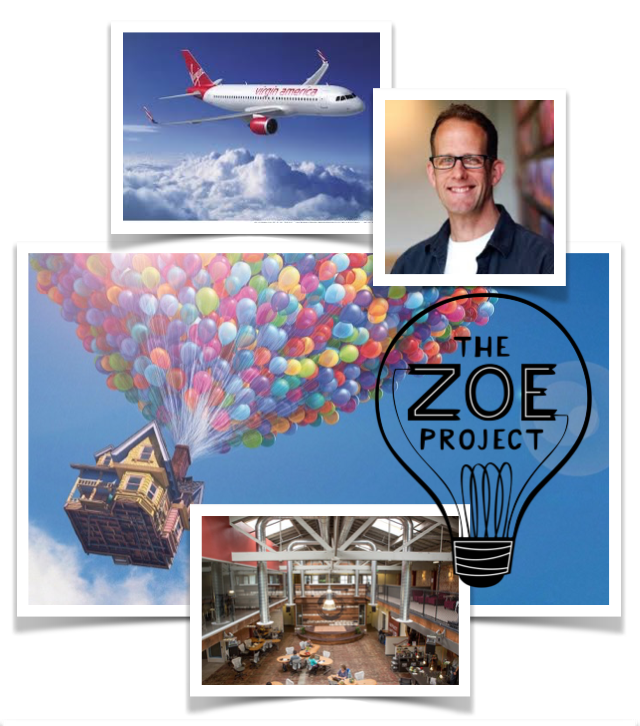 9:00    Pastors’/coaches’ coffee - The Line lobby10:00  Check out of The Line10:30   Buses depart for airport            Singing/praying/moving Matins (devotions-on-the-bus) - BUS A: 1st Corinthians                    Baptist Church            Singing/praying/moving Matins (devotions-on-the-bus) - BUS B:1st Presbyterian                    Church in Jamaica11:15   Check-in at airport; lunch on your own in airportThis morning, we depart Southern California for Northern California. Californians will often tell you that the two might as well be different states. Think about the culture(s) you observed in Southern California. What are the standout moments of the experience? What surprised you? What challenged your stereotypes? Think, too, about the stereotypes you’re bringing with you to San Francisco and the Bay Area.1:45-3:05 pm    Fly to San Francisco!Modern technology, coupled with economic conditions that make air travel more affordable than ever, has enabled this generation to roam far and wide unlike any before. As you board, consider the stresses and possibilities that travel offers.What signs of hope do you see—in the airport as well as on your flight? In what ways are normal routines upended, and how do we carry more than just physical baggage with us? In such close quarters, how do we create personal space? What interpersonal boundaries are challenged or transgressed, and what might the implications be?4:00   Buses depart for Le Meridien Hotel (Financial District)http://www.starwoodhotels.com/lemeridien/property/overview/index.html?propertyID=1957&EM=DWR_MD_LEMERIDIENSANFRANCISCO.COM_1957  [TO LINK]For the next few nights, we stay at Le Meridien San Francisco. The hotel chain was started in 1972 by Air France, which wanted a French brand to be “home away from home” for its customers. What elements of hospitality speak to you—and which fail to? What do the design and furnishings--down to the lighting, the toiletries, even the scent in the air--suggest? How might you be equally attentive to the architecture, design, and furnishing of the space(s) in your church?5:30    Buses depart for dinner at The Impact Hub - bring reflection card, “What            has inspired you?”           https://sanfrancisco.impacthub.net/  [TO LINK]There are Impact Hubs in major cities around the world, seeking to reclaim and transform key spaces into community venues and co-working spaces. They especially want to support start-ups, creatives, and social entrepreneurs. What do you think of the co-working trend? How might your church become a “hub” or your community—and how would this change your church’s relationship with YA’s?6:30    Conversation with Pixar’s Pete Docter                   http://www.pixartalk.com/pixarians/pete-docter/  [TO LINK]What story elements or details can you remember from the movie “Up”? What stands out in your memory? Now try to remember the sermon you heard last week…Why do you think the story of “Up” is easier for most of us to recall? What might that teach us about how the church communicates—and how it could communicate? There is no overt religiosity in most Disney films, but Pixar’s productions are infused with questions about the human spirit. What do you see in its work and hear in Pete Docter’s words that feels universal to most if not all humans and what do you think is context- and culture-specific?On storytelling at Pixar, https://www.khanacademy.org/partner-content/pixar/storytelling                             “Pixar in a Box,” https://www.khanacademy.org/partner-content/pixar                                                                      Riley’s First Date, http://www.imdb.com/title/tt2096673/videoplayer/vi2561913369?ref_=tt_pv_vi_aiv_28:30    Vespers (Paoli Presbyterian Church) - starts with reflection card, “What has           inspired you?”9:00    Buses depart for Le Meridien; free time or bedtime 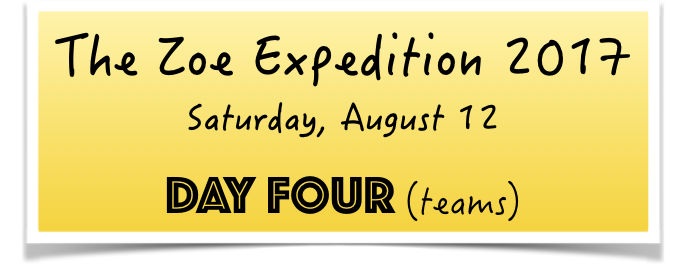 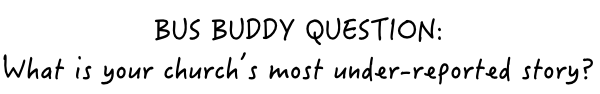 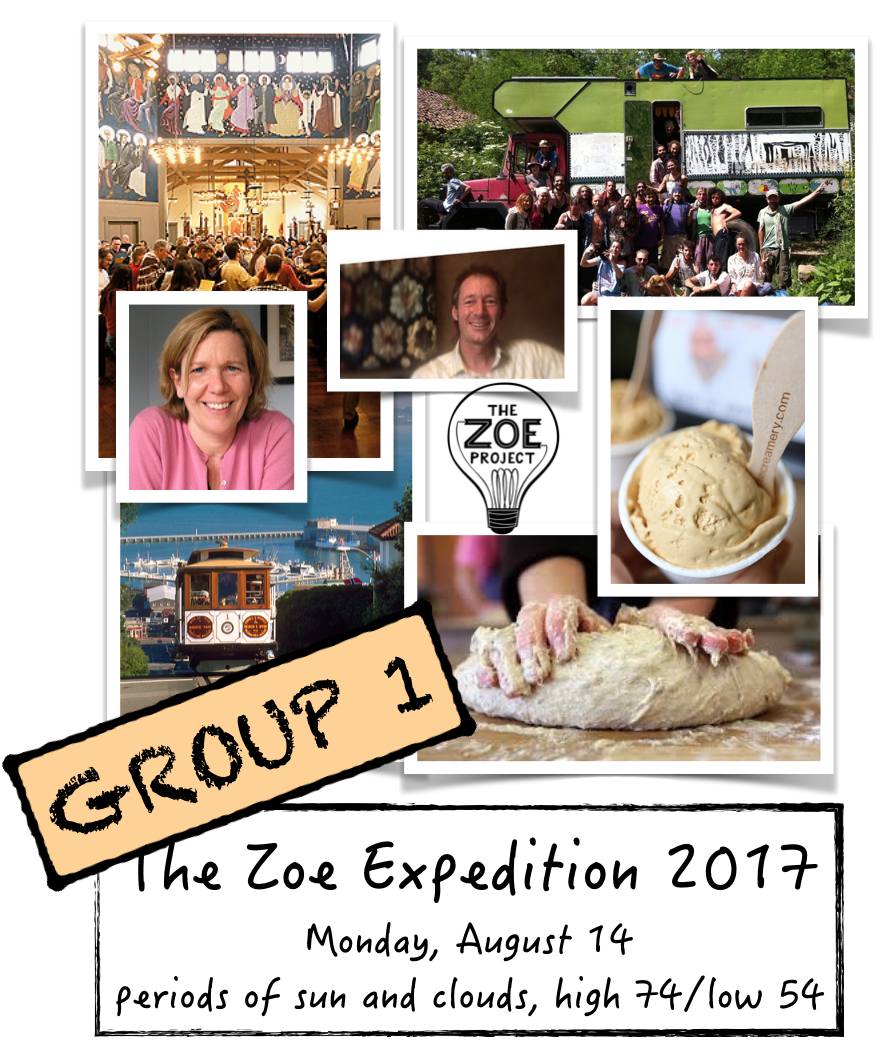 7:45     Depart on bus8:00     Matins - Sara Miles, http://www.pbs.org/wnet/religionandethics/2007/05/25/may-25-2007-sara-miles/18489/ [TO LINK]  St. Gregory of Nyssa Episcopal Church http://www.saintgregorys.org/ [TO LINK] and presentationSara Miles’s remarkable conversion story has elements of mystery and mysticism. She has testified that the Eucharist itself—the bread and the wine, the body and the blood—ultimately drew her to Christ. Where in your church context is there space for mystery? Where do you see room for that which cannot be adequately explained by logic and reason?  Sara Miles on The Food Pantry, https://ww2.kqed.org/bayareabites/2012/12/19/the-food-pantrys-sara-miles-on-serving-the-citys-hungry/The Dancing Saints icon, http://www.saintgregorys.org/the-dancing-saints.html10:30   Depart St. Gregory in our Expedition parties - walk one mile to Bi-Rite             Market and Creamery  http://www.biritemarket.com/in-the-market/  [TO LINK] for tour  and conversation with owner Sam Mogganam https://www.fastcompany.com/3018270/86-sam-mogannam  [TO LINK](four words: salted  caramel ice cream!)on Bi-Rite, https://en.wikipedia.org/wiki/Bi-Rite_Marketon the ice cream: https://www.bostonglobe.com/lifestyle/food-dining/2012/08/28/ice-cream-formulas-from-famed-rite-creamery-san-francisco/BqwAkZ6Mcb3CF8n8MmLRfL/story.htmlmission, http://biritecreamery.com/who-we-are/our-missionSam Mogannam, TED Talk 2012, https://www.youtube.com/watch?v=lmKTx1Y7cNw12:15   Get lunch (suitable for a no-utensils picnic) at Bi-Rite Market 12:30   Meet Andrew Jones (aka “TallSkinnyKiwi”) https://www.facebook.com/tallskinnykiwi/   [TO LINK] to walk to Mission Delores Park http://sfrecpark.org/destination/mission-dolores-park/  [TO LINK]  for lunch and conversation on living  missionally with young  adultsIn addition to pioneering new technological developments for church leaders and being an early voice in the missional church movement, Andrew Jones’ family chose a life of radical simplicity in order to be present with young adults all over the world. One of his abiding convictions is that, if you want to start a church, keep Christians away from it. Resourcing missional entrepreneurs, http://tallskinnykiwi.typepad.com/tallskinnykiwi/2011/10/resourcing-missional-entrepreneurs-without-creating-charity-cases.htmlThe Jones family – global nomads: https://www.youtube.com/watch?v=okMDbKX0qzkRoots of ecclesial change, http://tallskinnykiwi.typepad.com/tallskinnykiwi/2015/05/being-human-being-present.html2:30     Bus departs from Bi-Rite for La Victoria Bakery              http://www.lavictoriabakery.com/about/  [TO LINK]3:00     SourFlour Sourdough Bread Baking Workshop  Sourdough is an ancient form of bread baking, associated with San Francisco since the Gold Rush of 1849. Yet the practice of baking bread has deep theological significance for Christians as well. What about baking bread reminds you of the innovation process of innovation, or supporting the religious lives of young adults?What is sourdough? https://en.wikipedia.org/wiki/SourdoughSourdough and San Francisco: http://avitaltours.com/san-francisco/the-story-of-san-francisco-sourdough-bread/Millennial interest in cooking: http://www.retailwire.com/discussion/will-millennials-lead-a-resurgence-in-home-cooking/A theology of bread baking: http://gracespace.org.uk/a-theology-of-bread-making/5:00    Bus departs for Le Meridien7:00    Dinner on your own, in small groups8:00    Evening free - explore, sleep, whatever floats your boat (don’t forget DIY            Vespers, including your reflection card: “What is the gift you see in the            current culture that can bless the church?”)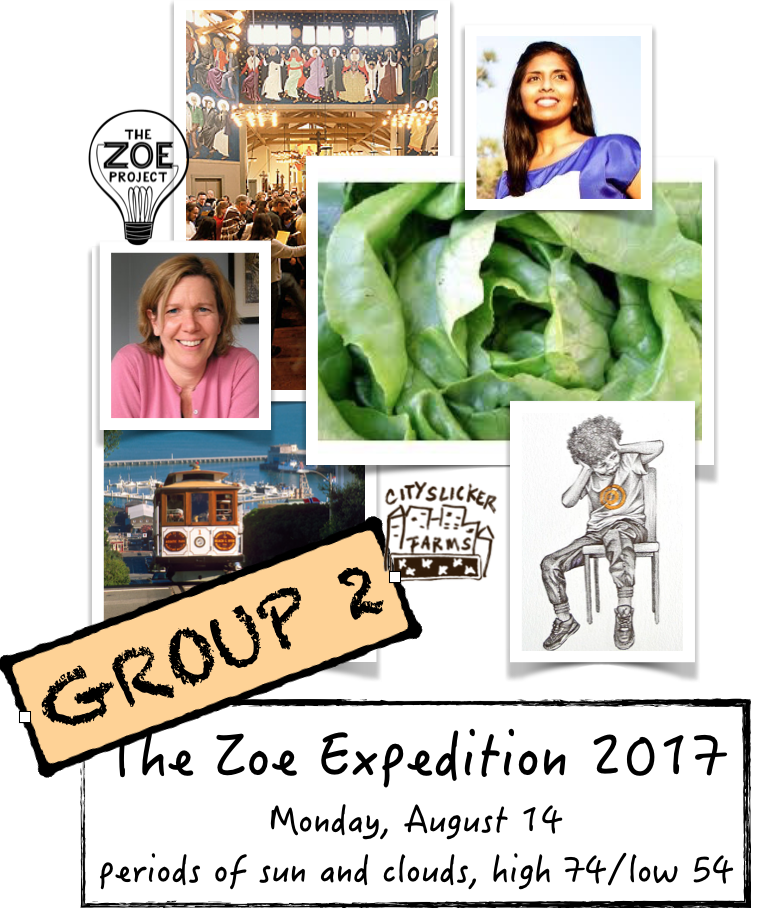 7:45     Depart on bus8:00     Matins - Sara Miles, http://www.pbs.org/wnet/religionandethics/2007/05/25/may-25-2007-sara-miles/18489/ [TO LINK]  St. Gregory of Nyssa Episcopal Church http://www.saintgregorys.org/ [TO LINK] and presentationSara Miles’s remarkable conversion story has elements of mystery and mysticism. She has testified that the Eucharist itself—the bread and the wine, the body and the blood—ultimately drew her to Christ. Where in your church context is there space for mystery? Where do you see room for that which cannot be adequately explained by logic and reason?  Sara Miles on The Food Pantry, https://ww2.kqed.org/bayareabites/2012/12/19/the-food-pantrys-sara-miles-on-serving-the-citys-hungry/The Dancing Saints icon, http://www.saintgregorys.org/the-dancing-saints.html10:30   Buses depart11:00   Arrive at City Slicker Urban Farm for tour with Erin Cary http://www.cityslickerfarms.org/  [TO LINK]In literature and film, there is a commonly used device called a “McGuffin,” an object that advances the plot but is in the end just a symbol for what the protagonist actually wants (e.g., destroying the One Ring in The Lord of the Rings, finding the lost ark in Indiana Jones, rescuing Princess Leia in Star Wars). At CSUF, could farming be considered a McGuffin? Is this actual, hands-on cultivation the thing that merits ultimate attention?  What do you see being grown at CSUF? And how would you describe what is being grown in your church?  What types of people is CSUF attempting to form? What kinds of characteristics and values are being emphasized in this context? Compare and contrast with the types of people and kinds of values your church is attempting to inculcate.Mission, http://www.cityslickerfarms.org/about_us.phpGentrification and the Urban Garden, http://www.newyorker.com/business/currency/gentrification-and-the-urban-garden12:15   Lunch from The Town Kitchen               https://thetownkitchen.com/  [TO LINK]1:00     Bus departs 1:30     Arrive at E14 Gallery https://www.e14gallery.com/  [TO LINK] for art workshop with             artist Natalia Ancisco  https://www.nataliaanciso.com/statement  [TO LINK]The shared experience of making art together is one way in which people come together across boundaries, with art providing the common language that unites them. Is this third thing a distraction, or missing the point?  Can you recall a conversation in which focusing on a “third thing” let people get past their usual divisions in order to focus on the “third thing” and move toward a shared goal?  What might be a “third thing” you could use with young adults?”On Natalia Ancisco, https://en.wikipedia.org/wiki/Natalia_Anciso13 Young Artists Changing the Artistic Landscape, http://www.huffingtonpost.com/2014/07/05/young-latina-artists_n_5538321.html4:00     Bus departs for Le Meridien7:00    Dinner on your own, in small groups8:00    Evening free - explore, sleep, whatever floats your boat (don’t forget DIY            Vespers, including your reflection card: “What is the gift you see in the current culture that can bless the church?”)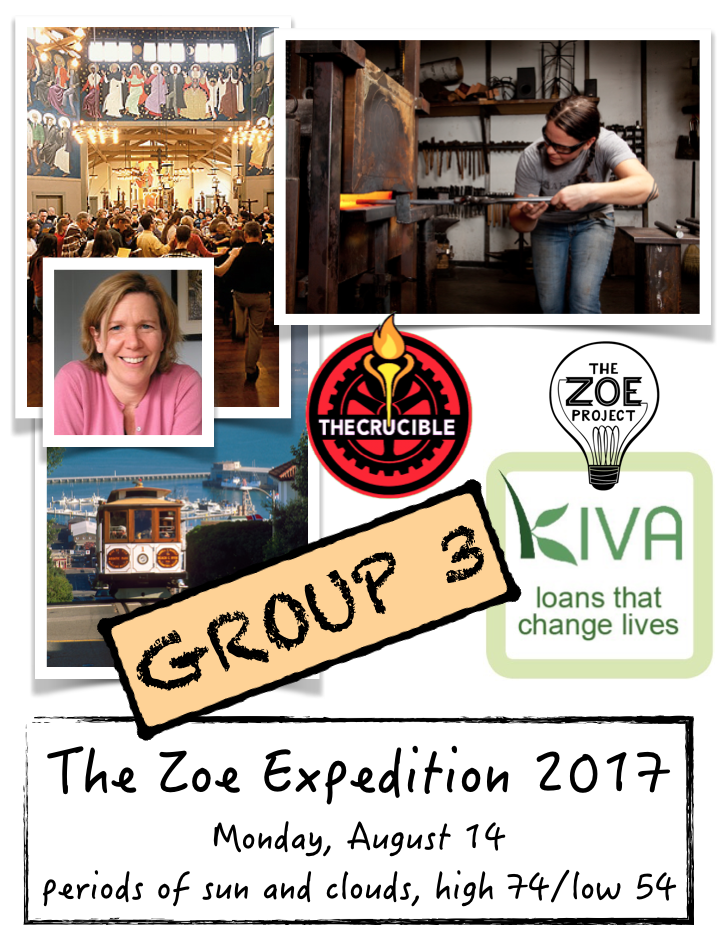 7:45     Depart on bus8:00     Matins - Sara Miles, http://www.pbs.org/wnet/religionandethics/2007/05/25/may-25-2007-sara-miles/18489/ [TO LINK]  St. Gregory of Nyssa Episcopal Church http://www.saintgregorys.org/ [TO LINK] and presentationSara Miles’s remarkable conversion story has elements of mystery and mysticism. She has testified that the Eucharist itself—the bread and the wine, the body and the blood—ultimately drew her to Christ. Where in your church context is there space for mystery? Where do you see room for that which cannot be adequately explained by logic and reason?  Sara Miles on The Food Pantry, https://ww2.kqed.org/bayareabites/2012/12/19/the-food-pantrys-sara-miles-on-serving-the-citys-hungry/The Dancing Saints icon, http://www.saintgregorys.org/the-dancing-saints.html10:30   Bus departs for Ratto’s International Market to buy/enjoy lunch	 http://rattos.com/  TO LINK]11:40   Bus departs from Ratto’s12:00   The Crucible tour and class (Helen Feng, guide)	  http://thecrucible.org/about-the-crucible/  [TO LINK]Maker spaces are zones of self-directed learning. They are collaborative spaces that emphasize making, exploration, creating and sharing. Notice that they do not expect very high skills when you start; they do, however, expect a certain level of proficiency to get to do very much in the class, which is why they have courses. Why is the maker-space so appealing to young adults?  Why are challenging courses of self-directed learning (like blacksmithing, glass making, and fire-eating) the most popular ones? When has the church offered young adults something equally challenging?  How might your church create a low bar of entry, while maintaining high standards for ongoing participation?Marketing to millennials: http://www.csnews.com/industry-news-and-trends/expert-insights/three-ways-win-millennialsRisk taking among Chinese millennials vs. American millennials: https://www.bloomberg.com/news/articles/2016-10-26/millennials-in-china-dream-of-elon-musk Risk averse millennials,  http://www.latimes.com/business/la-fi-the-millennial-factor-20161010-snap-story.html3:15      Bus departs4:00      Kiva with Jessica Hansen	  https://www.kiva.org/about  [TO LINK]How does micro-lending and micro-finance intersect with Christian mission? Micro loans have been among the most empowering social changes to affect global philanthropy in the last decade—and also one of the most abused.  What is the church’s role in loaning money to people? Has your church ever invested in a ministry economically, either locally or abroad?Problems in international microfinance: http://www.christianitytoday.com/ct/2011/may/stayingonmission.htmlA local church’s microfinance program: https://www.burkepreschurch.org/microfinance-programWhat is quasi-finance? http://www.huffingtonpost.com/daniel-epstein/beyond-debt-and-equity-my_b_5553574.html7:00    Dinner on your own, in small groups8:00    Evening free - explore, sleep, whatever floats your boat (don’t forget DIY            Vespers, including your reflection card: “What is the gift you see in the            current culture that can bless the church?”)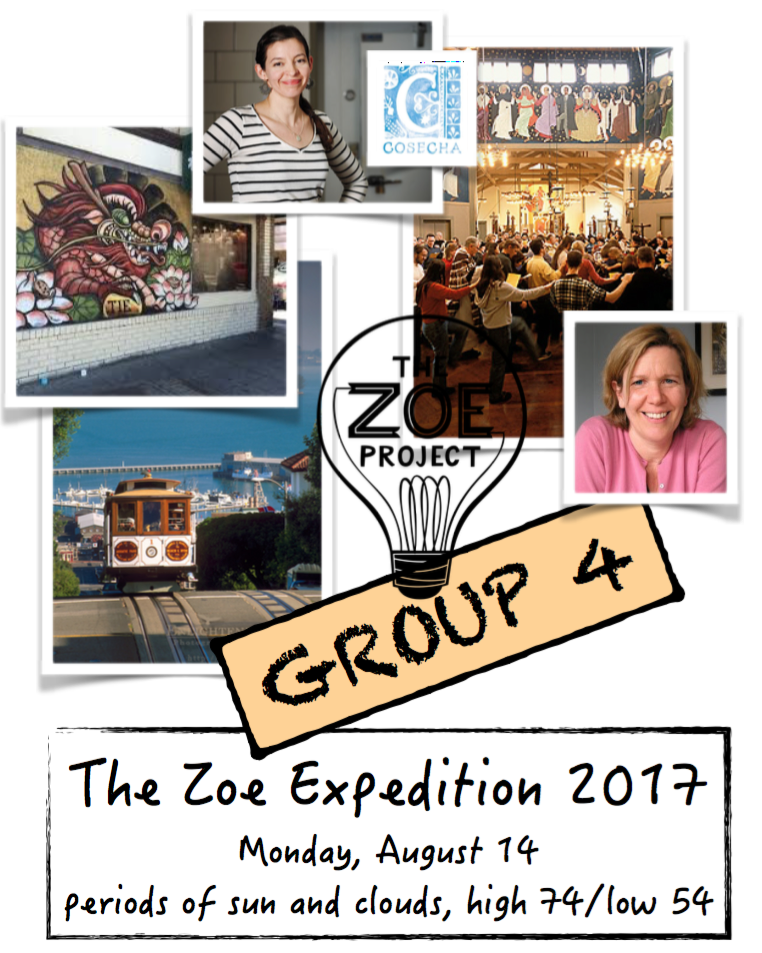 7:45 Depart on bus 8:00     Matins - Sara Miles, http://www.pbs.org/wnet/religionandethics/2007/05/25/may-25-2007-sara-miles/18489/ [TO LINK]  St. Gregory of Nyssa Episcopal Church http://www.saintgregorys.org/ [TO LINK] and presentationSara Miles’s remarkable conversion story has elements of mystery and mysticism. She has testified that the Eucharist itself—the bread and the wine, the body and the blood—ultimately drew her to Christ. Where in your church context is there space for mystery? Where do you see room for that which cannot be adequately explained by logic and reason?  Sara Miles on The Food Pantry, https://ww2.kqed.org/bayareabites/2012/12/19/the-food-pantrys-sara-miles-on-serving-the-citys-hungry/The Dancing Saints icon, http://www.saintgregorys.org/the-dancing-saints.html10:30 Bus departs St. Gregory’s 11:00 Cosecha Cafe, http://www.cosechacafe.com/#/about/  [TO LINK]  for lunch and  conversation with founder/chef Dominica Rice  http://www.clifbar.com/article/a-community-chef  [TO LINK]                          Dominica Rice trained in the kitchens of famed California cuisine chef Alice Waters at Chez Panisse, in nearby Berkeley. Today, she cooks at Cosecha, a very different kind of eatery than Waters’s high-end restaurant. Observe the ways in which Cosecha is distinct from a fancy, sit-down restaurant. What does this mean for its hospitality? What are the benefits--and what are the challenges? Rice believes that everyone, whether a sports star like Steph Curry (of the Golden State Warriors) or a clerk from the nearby city offices, must wait in line at Cosecha. What are the implications of such a policy? Do you have similar “policies” in effect in your church environment? In what ways do prestige and relative importance affect the ways in which people interact in your church context, and what are the implications of that? Swan’s Market, http://swansmarket.com/ Advocate for women chefs: https://www.eastbayexpress.com/WhatTheFork/archives/2016/09/06/dominica-rice-cisneros-wants-to-lift-up-women-chefs12:15 Walk to Aki’s Parking 12:30 Arrive at Aki’s Parking for Fuming Guerrilla http://fumingguerilla.com/  [TO LINK]workshop with mural artist Sage Loring  https://www.streetartsf.com/author/sage/  [TO LINK]Tagging, the leaving of a stylized version of one’s name, is a common aspect of street art. Consider this conceptually. In what ways might your church be “tagging” its neighborhood, marking its presence, making its legacy known? What are the upsides and downsides of this in a spiritual context? Graffiti bears the burden of a host of sociocultural expectations around art, public space, creativity, and criminality. Which of your attitudes in these areas has changed following your experience with Fuming Guerilla? How do you think your church implicitly or explicitly forms conceptions about any of these matters? Picture your church’s neighborhood in your mind. How have your neighbors tried to make the space more beautiful or more inspiring? How has your church contributed to this environment? If you were to add something to the landscape, what would you create? Mural: https://vimeo.com/122048424Sage Loring, Dragon School, https://vimeo.com/2299219313:30 Bus departs 4:00 Meet with Evan Steiner of “A Whole Person Economy”             http://wholepersoneconomy.com/ [TO LINK] in his home. Report from Burning Man: https://medium.com/wholepersoneconomy/from-burning-man-to-socap-a54758e039d35:00 Bus departs for return to Le Meridien 7:00 Dinner on your own, in small groups 8:00 Evening free - explore, sleep, whatever floats your boat (don’t forget DIY Vespers,      including your reflection card!) 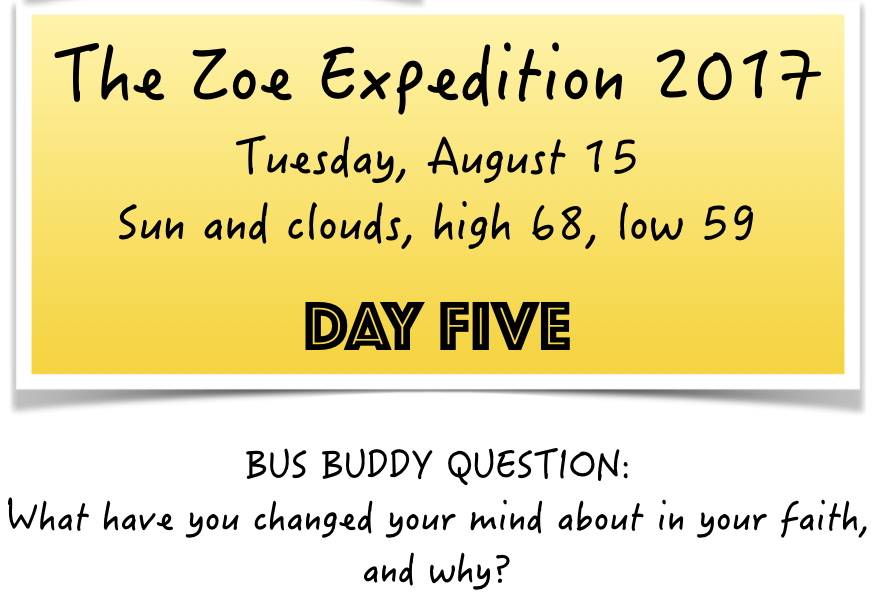 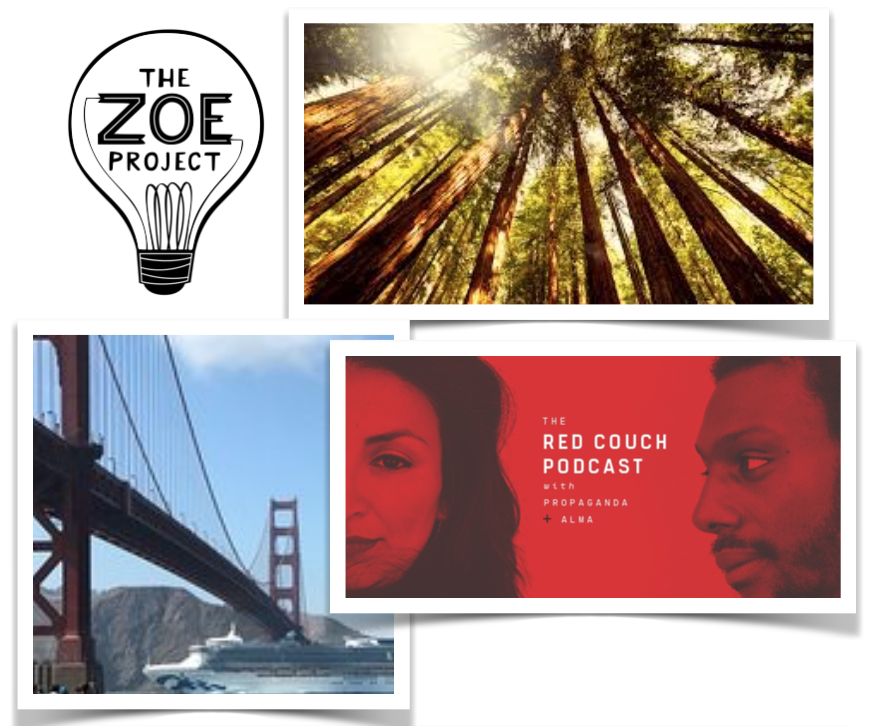 8:00      Matins - The Mark (Mercantile Room)8:30      Announcements8:40      Propaganda and Alma/The Red Couch podcast recording session                  (Mercantile Room)	  http://www.nycreligion.info/propaganda-speaks-album-justice-faith/  [TO LINK]The Red Couch podcast with Propoganda and Alma, https://relevantmagazine.com/series/the-red-couch-podcast-with-propaganda-and-alma/Tops iTunes religion and spirituality chart, http://www.newreleasetoday.com/news_detail.php?newsid=233410:30    Buses depart 11:00    Group picture - The Golden Gate Bridge (note: it will be cool and windy –              dress accordingly!)Bridges are both associated with new possibilities and, in some cases, with death. What bridges are being made possible by your participation in the Zoe Project that create new possibilities for your congregation’s ministry?  Are any bridges dangerous, and if so, why?  Is it possible that these are the same bridge?Bridge trivia: http://mentalfloss.com/article/64379/20-awesome-facts-about-golden-gate-bridgeTeen daredevils climb Golden Gate Bridge in May: http://nypost.com/video/dimwits-climb-golden-gate-bridge-risking-their-lives-for-youtube-views/(in the teens’ own words, here) https://www.youtube.com/watch?v=OKqOeUJJB_8Response here:  http://sanfrancisco.cbslocal.com/2017/05/16/teens-golden-gate-bridge-climb-youtube/11:30    Buses depart12:00    Lunch and time to explore the redwoods - Muir Woods National Monument                 https://www.nps.gov/muwo/index.htm  [TO LINK]Many young adults claim nature as their “church.” Sara Miles told us about a church in a garden - no walls, no building, just a garden with an altar. What makes nature feel sacred to young adults? Do they they fear it, respect it, romanticize it, utilize it, or idolize it?  What are the blessings—and what are the risks—of viewing nature as a source of divine revelation, and viewing “being one with” nature as a kind of “church? Hiking trails: https://www.nps.gov/muwo/planyourvisit/hiking-trails.htmTips: https://www.tripsavvy.com/muir-woods-national-monument-14783762:30    Buses depart for Le Meridien3:50    Plenary #3: Overcoming Barriers to Innovation (Consortium)           NOTE: Be dressed for dinner, bring ALL reflection cards 6:30    Break7:00    Celebration dinner (Consortium)8:30    Vespers  (Kenda) 